Teacher Document
Overview: Edmodo is a closed networking site that is designed with a look similar to Facebook.  On it, students and teachers can engage in classroom discussions, students can participate in polls, and receive badges. All assignments, due dates, content, and grades are available in the one site. Parents can also join via a unique parent number and gain access to all work and grades of their children. Many educational apps  can be incorporated in to Edmodo.  In addition, Edmodo has an active teacher community, and resources and ideas are plentiful  with opportunities to network with other teachers using Edmodo. 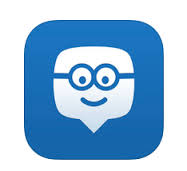 Privacy Points for Teachers(Adapted from the Privacy Policy: https://www.edmodo.com/corporate/privacy-policy and Terms of Service: https://www.edmodo.com/corporate/terms-of-service)Users must first sign up for an account, and select a password and username ("Edmodo User ID"). A school or district, may be permitted to register a school or district "subdomain" within Edmodo.com . Users promise to provide them with accurate, complete, and updated registration information.
Users must have the rights to use any name they select for an Edmodo user ID. Users may not use another person's name with the intent to impersonate that person, nor can they select an Edmodo Subdomain name that they don't have the right to use. In certain situations, an Edmodo User ID may be defined by a school or district.
Edmodo will generate an access code for schools, districts and teachers to use with each limited access group they administer (an "Access Code"). For example, if you wish to establish a closed group with yourself, as a teacher, and your 5th grade class, you would distribute the Access Code only to members of your 5th grade class. Then only you and they could view what was going on within that group. Everyone to whom a group administrator distributes the Access Code will be a member of that "Limited Access Group."
Anything posted, uploaded, shared, stored, or otherwise provided through Edmodo is considered a "User Submission." Some User Submissions are viewable by other users. In order to display User Submissions on Edmodo, and to allow other users to enjoy them (where applicable), Edmodo is granted certain rights in those User Submissions.
For all User Submissions, users hereby grant Edmodo a license to translate, modify (for technical purposes, for example making sure the content is viewable on an iPhone as well as a computer) and reproduce such User Submission, in each case to enable them to operate Edmodo, as described in more detail below. This is a license only - user ownership in User Submissions is not affected.Users agree that the licenses you grant are royalty-free, irrevocable, and worldwide, for as long as User Submissions are stored with Edmodo. When a user deletes their Edmodo account, Edmodo will stop displaying those User Submissions to other users (if applicable), but users understand and agree that it may not be possible to completely delete that content from Edmodo's records, and that User Submissions may remain viewable elsewhere to the extent that they were copied or stored by other users.
Students are only permitted to access the Services within their Limited Access Groups. Edmodo requires teachers, schools, and districts to guard their Access Codes with the appropriate confidentiality, as described in the Acceptable Use Policy. They enable teachers with moderation tools to monitor content within Limited Access Groups. Student accounts are not enabled to "browse" groups to join (a student is only permitted to view and join a group for which he or she has been given an Access Code).
Users are responsible for all content they contribute, in any manner, to Edmodo, and users represent and warrant they have all rights necessary to do so, in the manner in which they contribute it. Users will keep all their registration information accurate and current. Users are responsible for all their activity in connection with Edmodo.
Account termination may result in destruction of any content associated with a user’s account. Edmodo will try to provide advance notice to the user prior to their terminating their account so that they are able to retrieve any important documents they may have stored in their account (to the extent allowed by law and their Terms), but Edmodo may not do so if they determine it would be impractical, illegal, or would not be in the interest of someone's safety or security to do so.
Edmodo only collects personal information from a child under 13 through their services where that student’s school, district, and/or teacher has agreed to obtain parental consent for that child to use the Services and disclose personal information to them, for the use and benefit of the learning environment.
If Edmodo learns that they have collected personal information from a student under 13 without parental consent being obtained by his or her school, district, and/or teacher, or if they learn a student under 13 has provided them personal information beyond what they request from him or her, they will delete that information  immediately. If someone believes that a student under 13 may have provided Edmodo personal information in violation of this paragraph, they can contact Edmodo at privacy@edmodo.com. 
When users download Edmodo’s Mobile Application, they automatically collect information on the type of device, name and version of the operating system, name and version of the application, whether the currently logged in user is a teacher, student, or other user type, the numerical mobile device user ID, as well as actions performed by the user in accessing the Mobile Application. 
Edmodo also uses mobile analytics software to allow them to better understand the functionality of their Mobile Application and Mobile Site on user’s phones. This software may record information such as how often people use the Mobile Application, the events that occur within the Mobile Application, aggregated usage information, performance data, and where the application was downloaded from; this information is considered Mobile Usage Information.
Edmodo receives and stores certain types of usage information whenever users interact with their services; this information is not Personal Information or Children's Personal Information. For example, Edmodo automatically receives and records information on their server logs from the user browser including the IP address, Edmodo cookie information, and the page they requested. They also record the details of user activity on Edmodo, and the number and frequency of visitors to their site and its components.
The information Edmodo gathers from users enables them to personalize and improve their services, and allows users to set up a user account and profile through their services.
If the User Category allows it, users may choose to populate their user profile on Edmodo with Personal Information or Children’s Personal Information, including, without limitation, their name, photograph, and school affiliation. This user profile information will be displayed to other users to facilitate user interaction within Edmodo. If a student has an account, the only users who may view the profile are those who belong to their Limited Access Group(s). However, please keep in mind that information (whether Personal Information or Children's Personal Information or not) or content that users voluntarily disclose online (in “communities” which are groups specifically for teachers only, Limited Access Groups, connections , etc.) becomes available to other users and can be collected and used by others, in accordance with the privacy settings each user selects in their account preferences, or in accordance with the User Category to which they belong.
The Personal Information or Children's Personal Information in an Edmodo account is protected by a password (for the user’s privacy and security). Edmodo also uses coding practices which take steps to prevent attack on their services from web browsers and malicious scripts, by processing all actions through several permission verifications checks.To request removal of Personal Information or Children’s Personal Information from Edmodo’s public forums, contact them at privacy@edmodo.com. In some cases, they may not be able to remove the information; they will let you know if they are unable to do so and why.
Users may request deletion of their Edmodo account. Please note that some unrevised information may remain in their records after an update of such information or deletion of an account, or in cached and archived pages. Some information may remain viewable elsewhere to the extent that it was copied or stored by other users. 
When using Edmodo, users are consenting to have their data transferred to and processed in the United States. All of Edmodo’s servers are currently in the United States.Edmodo complies with the U.S. – E.U. Safe Harbor Framework (http://export.gov/safeharbor/eu/eg_main_018365.asp)and the U.S.– Swiss Safe Harbor Framework (http://export.gov/safeharbor/swiss/) set forth by the United States Department of Commerce regarding the collection, use and retention of personal data from European Union member countries and Switzerland. Edmodo has certified that it adheres to the Safe Harbor Privacy Principles of notice, choice, onward transfer, security, data integrity, access, and enforcement.